ULUDAĞ ÜNİVERSİTESİ MÜHENDİSLİK FAKÜLTESİ TEKSTİL MÜHENDİSLİĞİ BÖLÜMÜ VE MAKİNE MÜHENDİSLİĞİ BÖLÜMÜ SEMİNER I DERSİDİSİPLİNLERARASI PROJE FORMU2019/2020 GÜZ DÖNEMİÖNEMLİ NOTLAR:1. Proje grupları en az 5 kişi en fazla 8 kişiden oluşmalıdır ve her grupta  Makine ve Tekstil Mühendisliği Bölümlerinden öğrenci olması zorunludur.  2. Form 2 kopya olarak hazırlanacak ve ilgili bölüm sekreterliklerine teslim edilecektir.  3. Proje gruplarının oluşturulması ve ilgili bölüm sekreterliklerine son teslim tarihi: 18 Ekim 20194. Proje son teslim tarihi: 20 Aralık 20195. Proje raporu Ara Sınav yerine geçecektir ve etkisi %40'tır. 6. Proje raporu, ilan edilen konulardan biri seçilerek ekte verilen formata göre hazırlanmalıdır. SEMİNER I DERSİ DİSİPLİNLERARASI PROJE KONULARI1. Yenilenebilir Enerji Kaynaklarının Kullanımı2. Endüstri 4.0'ın Sanayıinin Gelişimine Etkileri 3. Konvansiyonel Üretim Sistemlerinin Dijital Dönüşüm Adaptasyonu4. Mühendislikte Veri Madenciliği5. Kompozit Malzemelerin Mühendislikte Kullanımı 6- İşletmelerde Mühendislerin Hukuki Sorumluluklarının İncelenmesi (Örnek Uygulamalar)PROJE RAPORONUN HAZIRLANMASIProje raporu aşağıdaki içerik doğrultusunda oluşturulmalıdır.  Proje kapak sayfası (Ekte örneği verilmiştir.) İçindekiler listesi1. Giriş Bu bölümde; literatür taramasından sonra araştırmanın amacı, problem ve alt problemler, hipotezler ve alt hipotezler, varsayımlar (yapılan kabuller), sınırlılıklar, tanımlar alt başlıklarına yer verilmelidir. 2. YöntemBu bölümde projenin gerçekleşmesinde kullanılacak; Çalışma yöntemleri, Veri toplama araçlarıGözlemler, saha çalışmaları,Deney süreçleri,anlatılacaktır. 3. BulgularBu bölümde çalışmada toplanan verilere ait bulgular verilir. 4.Sonuç ve TartışmaProje çalışmasında elde edilen sonuçlar yorumlanır. 5. KaynaklarProje çalışmasında literatürden kullanılan kaynaklar Bitirme Projesi yazım ilkelerinde belirlendiği formatta listelenir. Ekler: EK I: Kapak SayfasıEK II:  Görev dağılımıGrup içinde yer alan kişilerin görev tanımları yapılacaktır. EK III:  Proje iş-zaman çizelgesiEK IV: Yapılan toplantılara ait tutanaklar: Dönem içinde en az iki toplantı yapılması zorunludur. EK I: Kapak Sayfası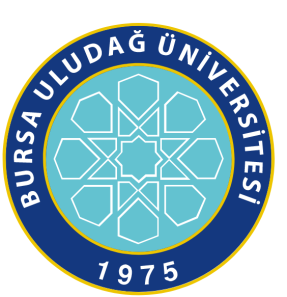 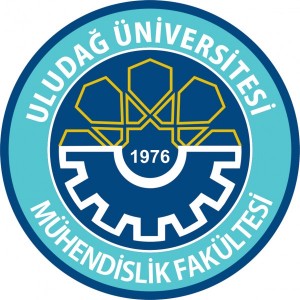 SEMİNER I DERSİ[PROJE ADI]DİSİPLİNLERARASI PROJE 2019/2020 GÜZ DÖNEMİEK I1: Görev DağılımıEK 11I: Proje İş zaman Çizelgesi: EK IV: Proje  KonusuProje  KonusuÖğrenci No:Adı SoyadıBölümüİmza12345678Öğrenci No:Adı SoyadıBölümüİmza12345678Proje  KonusuProje  KonusuÖğrenci No:Adı SoyadıAdı SoyadıGörev Tanımı:İmzaEkim 2019Ekim 2019Ekim 2019Ekim 2019Kasım 2019Kasım 2019Kasım 2019Kasım 2019Aralık 2019Aralık 2019Aralık 20191. Kaynak Araştırması2. Yöntemin Belirlenmesi3. Veri Toplama4. Verilerin Analizi5. Proje Raporu YazımıPROJE TOPLANTI TUTANAĞITOPLANTI NO: TOPLANTI TARİHİ: TOPLANTIYA KATILANLAR: KARARLAR: 